Natuur 5.2Het orgaan= een deel van het lichaam van een mens of een dier.De zintuigen= je kan ermee horen, zien, ruiken, proeven en voelen.Ingewanden: delen van het lichaam die in je buik zitten.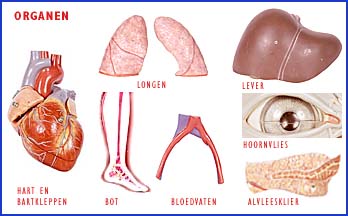 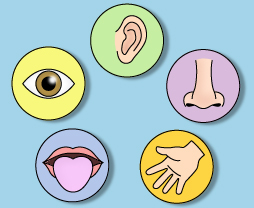 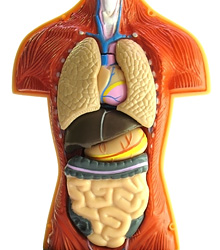 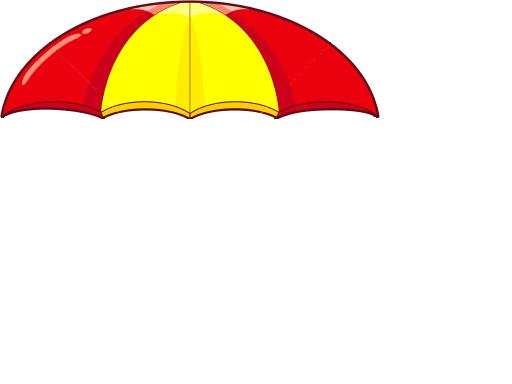 